Конспект индивидуального логопедического занятия по коррекции звукопроизношенияРазработала: Лисянская С.Ю., учитель – дефектолог/логопед МКДОУ ШР «Детский сад № 1 «Буратино» Индивидуальное  занятие по коррекции звукопроизношения для ребёнка с тяжёлыми нарушениями речиИндивидуальное  занятие по коррекции звукопроизношения для ребёнка с тяжёлыми нарушениями речиИндивидуальное  занятие по коррекции звукопроизношения для ребёнка с тяжёлыми нарушениями речиРаздел 1.Раздел 1.Раздел 1.Ф.И.О. (должность)Лисянская Светлана Юрьевна, учитель – дефектолог/логопедЛисянская Светлана Юрьевна, учитель – дефектолог/логопедИмя, возраст ребёнкаЕлисей Ц., 5 лет 8 месяцев (2 год обучения)Елисей Ц., 5 лет 8 месяцев (2 год обучения)Речевое заключениеШипящий сигматизм, общее недоразвитие речи 3 уровень речевого развития, стёртая дизартрия.Шипящий сигматизм, общее недоразвитие речи 3 уровень речевого развития, стёртая дизартрия.Этап работыАвтоматизация звука [Ш] изолированно, в слогах, словах, скороговорке.Автоматизация звука [Ш] изолированно, в слогах, словах, скороговорке.16.10.2022г.Продолжительность 20 минутРаздел 2.Тема   «Мы в лесок пойдём и грибочки соберём». Лексическая тема: «Лес. Грибы».«Мы в лесок пойдём и грибочки соберём». Лексическая тема: «Лес. Грибы».ЦельПродолжать формировать правильное произношение звука [Ш] в процессе заученной и самостоятельной речи.Продолжать формировать правильное произношение звука [Ш] в процессе заученной и самостоятельной речи.ЗадачиОбучающие: 1.Автоматизация звука [Ш] в слогах, словах и скороговорке.2.Закреплять умение определять место звука в слове.Коррекционно-развивающие:Продолжать через упражнения  снижать мышечный тонус моторики артикуляционного аппарата.Закреплять артикуляционный уклад звука [Ш].Развивать фонематический слух.Развивать плавное речевое дыхание.Развивать чёткость дикции, интонационную выразительность.Воспитательные: 1.Формировать положительную мотивацию на занятии.2. Воспитывать навыки речевого общения.Обучающие: 1.Автоматизация звука [Ш] в слогах, словах и скороговорке.2.Закреплять умение определять место звука в слове.Коррекционно-развивающие:Продолжать через упражнения  снижать мышечный тонус моторики артикуляционного аппарата.Закреплять артикуляционный уклад звука [Ш].Развивать фонематический слух.Развивать плавное речевое дыхание.Развивать чёткость дикции, интонационную выразительность.Воспитательные: 1.Формировать положительную мотивацию на занятии.2. Воспитывать навыки речевого общения.Образовательные областиПриоритетная «речевое развитие».Приоритетная «речевое развитие».Образовательные областиВ интеграции «социально - коммуникативное развитие», «познавательное развитие».В интеграции «социально - коммуникативное развитие», «познавательное развитие».Виды  детской  деятельностиИгровая,  коммуникативная.Игровая,  коммуникативная.Форма организацииИндивидуальнаяИндивидуальнаяМетоды и приемыНаглядный метод - картинка корзинки с прорезями для грибов; картинки грибов: шампиньона, две лисички, боровик и зелёный моховик; артикуляционный профиль звука [Ш].Словесный метод - (объяснение, повторение, речевые ирнструкции).Практический – выполнение артикуляционной гимнастики, произношение звука [Ш] в игровых упражнениях.Слуховой метод - определение позиции звука в слове.  Наглядный метод - картинка корзинки с прорезями для грибов; картинки грибов: шампиньона, две лисички, боровик и зелёный моховик; артикуляционный профиль звука [Ш].Словесный метод - (объяснение, повторение, речевые ирнструкции).Практический – выполнение артикуляционной гимнастики, произношение звука [Ш] в игровых упражнениях.Слуховой метод - определение позиции звука в слове.  Образовательная технологияЛогопедическая технология коррекции звукопроизношения детей дошкольного возрастаЛогопедическая технология коррекции звукопроизношения детей дошкольного возрастаПредварительная работаПодготовительный этап к произношению звука [Ш].Обогащение словаря детей по лексическим темам  «Лес. Грибы.»Подготовительный этап к произношению звука [Ш].Обогащение словаря детей по лексическим темам  «Лес. Грибы.»Последующая деятельность для закрепления изученногоматериала.Закрепление речевого материла воспитателями группы на логочасе.Закрепление речевого материла воспитателями группы на логочасе.Последующая деятельность для закрепления изученногоматериала.Индивидуальная консультация для родителей по закреплению звука [Ш] в домашних условиях.Индивидуальная консультация для родителей по закреплению звука [Ш] в домашних условиях.    ОборудованиеКартинка корзинки с прорезями для грибов; картинки грибов: шампиньона, две лисички, боровик и зелёный моховик; настенное зеркало для выполнения артикуляционной гимнастики, картинки для выполнения артикуляционной гимнастики: «тётушка Щёчка», «корзинка», «блинчик», «чашечка», «вкусное варенье»), для развития воздушной струи (сухие листья деревьев на ниточке); артикуляционный профиль звука [Ш]; мнемотаблица к скороговорке; схема для определения позиции звука в слове.  Картинка корзинки с прорезями для грибов; картинки грибов: шампиньона, две лисички, боровик и зелёный моховик; настенное зеркало для выполнения артикуляционной гимнастики, картинки для выполнения артикуляционной гимнастики: «тётушка Щёчка», «корзинка», «блинчик», «чашечка», «вкусное варенье»), для развития воздушной струи (сухие листья деревьев на ниточке); артикуляционный профиль звука [Ш]; мнемотаблица к скороговорке; схема для определения позиции звука в слове.  Раздел 3.Раздел 3.СтруктураСодержание деятельностиЦелевые ориентирыВводная часть Продолжительность-  2 минутыУчитель – логопед:  «Сколько грибов я собрала?» (при назывании гриба, вставляю картинку в корзинку) «Только я в кусты зашла -Шампиньон я нашла,Две лисички, боровикИ зелёный моховик.Сколько я нашла грибов?У тебя ответ готов? (ответ ребёнка)Покажи гриб в названии, которого есть звук  [Ш] (шампиньон). Сегодня на занятии, мы вместе с грибом  - Шампиньоном продолжим учиться правильно произносить звук [Ш]. Отправляемся к тётушке Щёчке.Сообщение темы занятия. Концентрация внимания ребёнка. Побуждение интереса к предстоящей деятельности. Постановка ребёнком самостоятельно цели занятия.Развитие памяти.Основная часть (продолжительность 15 минут)Артикуляционная гимнастика(продолжительность 5 минут)1.«Приготовим корзинку для грибов»:-упражнение «Корзинка» - рот широко открыт, удерживаем под счёт до 5-7 (3 раза)2. «Сложили грибы в корзинку, отправляемся в гости к тётушке Щёчке» – с напряжением упирай язык то в одну щёку, то в другую  (под инструкцию: влево – вправо)3. «Тетушка Щёчка ждёт
Племянника Грибочка,
Блинчики с маком к обеду печёт»– упражнение «Блинчик» - удерживаем широкий язычок на нижней губке, удерживай под счёт до 5-7 (3 раза)«Расслабляем язычок, пошлёпаем – пя-пя-пя».
4. «Кашку сварила, чай заварила, в чашку налила – упражнение «Чашечка» - удерживай язычок в форме «Чашечки» под счёт до 5-7 (3 раза)
5. «Даже варенья банку открыла. С губ сотрём следы варенья, угощенье -объеденье» - высуни широкий язычок, оближи им верхнюю губу и убери вглубь рта, под счёт 1 и, 2 и, 3 и, 4 и…7(3 раза).Нормализация артикуляционной моторики;закрепление артикуляционного уклада звука [Ш].Дыхательное упражнение «Сдуй листочки с грибочка» (1 минута). «Вдруг на шляпку шампиньона -   лист упал» (на уровне рта ребёнка подвешены на ниточках сухие разноцветные листья деревьев – 5 штук). Инструкция: «Медленно набирай воздух через нос, вытягивай губы трубочкой, дуй на листочки, не раздувая щёк» (2 раза). Целенаправленный, плавный выдох.Автоматизация изолированного произношения звука [Ш] (2 минута)Игровое упражнение - «Листья под ногами шуршат, шелестят» - делаем вдох и произносим: «ШШШШ» (губки «бубликом» - округлены и вытянуты вперёд, зубки «заборчиком с щёлочкой», язычок в форме «чашечки» за верхними зубками).Расскажи о звуке [Ш] – согласный, есть преграда во рту, твёрдый обозначается синим цветом, не имеет мягкой пары, глухой имеет звонкую пару звук Ж. Закрепляем длительный, правильный речевой выдох.Автоматизация звука [Ш] в слогах (2 минуты)Игровое упражнение «Помоги Шампиньону выполнить задание». Инструкция: «Послушай, запомни, повтори».Шо-ша-шоШу-ши-шуЫш-ыш-шиШка-шку-шкаМолодец! Развитие слухового внимания.Автоматизация звука [Ш]  в словах (3 минуты)Инструкция: «Проговори «слова-друзья» тройками» (с усложнением с прохлопыванием):шишка — мишка— пышка; кошка — мошка — ложка;малыши — камыши — ландыши; дышу — ношу — тушу; Маша — Даша — Паша; Андрюша — Танюша — Валюша.Включение самоконтроля ребёнка за собственным  произношением.Автоматизация звука [Ш] в скороговорке (5 минут)Инструкция:  «Послушай меня и найди картинку». «Повтори со мной, смотря на таблицу». «Проговори скороговорку, показывая пальчиком картинку». «У мишки шишка, шишка у мишки» .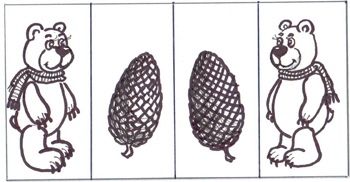 - Определи позицию звука[Ш] в словах: мишка, шишка (начало, середина, конец).Использование в самостоятельной речи  звуком [Ш] через разные  средства речевого высказывания.Формировать предпосылки грамотности.Рефлексия (продолжительность 1 минута)- Шампиньону очень понравилось, как ты выполнял разные задания. Для него было сложно повторять «слова – тройки». При выполнении, какого задания ты испытывал трудности? (ответы ребёнка)